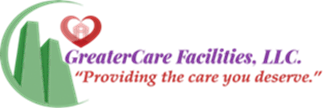 EMPLOYMENT APPLICATION FORMEMPLOYMENT APPLICATION FORMEMPLOYMENT APPLICATION FORMEMPLOYMENT APPLICATION FORMEMPLOYMENT APPLICATION FORMEMPLOYMENT APPLICATION FORMEMPLOYMENT APPLICATION FORMEMPLOYMENT APPLICATION FORMEMPLOYMENT APPLICATION FORMAPPLICANTS MAY BE TESTED FOR ILLEGAL DRUGSAPPLICANTS MAY BE TESTED FOR ILLEGAL DRUGSAPPLICANTS MAY BE TESTED FOR ILLEGAL DRUGSAPPLICANTS MAY BE TESTED FOR ILLEGAL DRUGSAPPLICANTS MAY BE TESTED FOR ILLEGAL DRUGSAPPLICANTS MAY BE TESTED FOR ILLEGAL DRUGSAPPLICANTS MAY BE TESTED FOR ILLEGAL DRUGSAPPLICANTS MAY BE TESTED FOR ILLEGAL DRUGSAPPLICANTS MAY BE TESTED FOR ILLEGAL DRUGSPLEASE COMPLETE PAGES 1-4.PLEASE COMPLETE PAGES 1-4.PLEASE COMPLETE PAGES 1-4.PLEASE COMPLETE PAGES 1-4.PLEASE COMPLETE PAGES 1-4.PLEASE COMPLETE PAGES 1-4.Date: Date: Date: Name: Name: Name: Name: Name: Name: Name: Name: Name: Last                                First 			Middle 			MaidenLast                                First 			Middle 			MaidenLast                                First 			Middle 			MaidenLast                                First 			Middle 			MaidenLast                                First 			Middle 			MaidenLast                                First 			Middle 			MaidenLast                                First 			Middle 			MaidenLast                                First 			Middle 			MaidenLast                                First 			Middle 			MaidenPresent Address: Present Address: Present Address: Present Address: Present Address: Present Address: Present Address: Present Address: Present Address: Number		    Street		 City                   	State	               ZipNumber		    Street		 City                   	State	               ZipNumber		    Street		 City                   	State	               ZipNumber		    Street		 City                   	State	               ZipNumber		    Street		 City                   	State	               ZipNumber		    Street		 City                   	State	               ZipNumber		    Street		 City                   	State	               ZipNumber		    Street		 City                   	State	               ZipNumber		    Street		 City                   	State	               ZipHow Long: How Long: How Long: How Long: Social Security No.:Social Security No.:Social Security No.:Social Security No.:Social Security No.:Telephone:Telephone:Telephone:Telephone:Telephone:Telephone:Telephone:Telephone:Telephone:Email address:Email address:Email address:Email address:Email address:Email address:Email address:Email address:Email address:Position Applied For:Position Applied For:Position Applied For:Position Applied For:Position Applied For:Days/Hours Available to Work:No Pref 	 Thur 	Mon 	                Fri 	Tue 	                Sat 	Wed 	                Sun 	Days/Hours Available to Work:No Pref 	 Thur 	Mon 	                Fri 	Tue 	                Sat 	Wed 	                Sun 	Days/Hours Available to Work:No Pref 	 Thur 	Mon 	                Fri 	Tue 	                Sat 	Wed 	                Sun 	Days/Hours Available to Work:No Pref 	 Thur 	Mon 	                Fri 	Tue 	                Sat 	Wed 	                Sun 	Salary Desired:Salary Desired:Salary Desired:Salary Desired:Salary Desired:Days/Hours Available to Work:No Pref 	 Thur 	Mon 	                Fri 	Tue 	                Sat 	Wed 	                Sun 	Days/Hours Available to Work:No Pref 	 Thur 	Mon 	                Fri 	Tue 	                Sat 	Wed 	                Sun 	Days/Hours Available to Work:No Pref 	 Thur 	Mon 	                Fri 	Tue 	                Sat 	Wed 	                Sun 	Days/Hours Available to Work:No Pref 	 Thur 	Mon 	                Fri 	Tue 	                Sat 	Wed 	                Sun 	Days/Hours Available to Work:No Pref 	 Thur 	Mon 	                Fri 	Tue 	                Sat 	Wed 	                Sun 	Days/Hours Available to Work:No Pref 	 Thur 	Mon 	                Fri 	Tue 	                Sat 	Wed 	                Sun 	Days/Hours Available to Work:No Pref 	 Thur 	Mon 	                Fri 	Tue 	                Sat 	Wed 	                Sun 	Days/Hours Available to Work:No Pref 	 Thur 	Mon 	                Fri 	Tue 	                Sat 	Wed 	                Sun 	How many hours can you work weekly?How many hours can you work weekly?How many hours can you work weekly?Can you work nights?Can you work nights?Can you work nights?Can you work nights?Can you work nights?Can you work nights?Employment Desired:            FULL-TIME ONLY	  PART-TIME ONLY	     FULL- OR PART-TIMEEmployment Desired:            FULL-TIME ONLY	  PART-TIME ONLY	     FULL- OR PART-TIMEEmployment Desired:            FULL-TIME ONLY	  PART-TIME ONLY	     FULL- OR PART-TIMEEmployment Desired:            FULL-TIME ONLY	  PART-TIME ONLY	     FULL- OR PART-TIMEEmployment Desired:            FULL-TIME ONLY	  PART-TIME ONLY	     FULL- OR PART-TIMEEmployment Desired:            FULL-TIME ONLY	  PART-TIME ONLY	     FULL- OR PART-TIMEEmployment Desired:            FULL-TIME ONLY	  PART-TIME ONLY	     FULL- OR PART-TIMEEmployment Desired:            FULL-TIME ONLY	  PART-TIME ONLY	     FULL- OR PART-TIMEEmployment Desired:            FULL-TIME ONLY	  PART-TIME ONLY	     FULL- OR PART-TIMEEDUCATION & OTHER INFORMATIONEDUCATION & OTHER INFORMATIONEDUCATION & OTHER INFORMATIONEDUCATION & OTHER INFORMATIONEDUCATION & OTHER INFORMATIONEDUCATION & OTHER INFORMATIONEDUCATION & OTHER INFORMATIONEDUCATION & OTHER INFORMATIONEDUCATION & OTHER INFORMATIONTYPE OF SCHOOLNAME OF SCHOOLLOCATION
(Complete mailing address)LOCATION
(Complete mailing address)LOCATION
(Complete mailing address)LOCATION
(Complete mailing address)LOCATION
(Complete mailing address)NO. OF YEARS COMPLETEDMAJOR & DEGREEHigh SchoolHigh SchoolHigh SchoolHigh SchoolHigh SchoolHigh SchoolHigh SchoolHigh SchoolHigh SchoolCollegeCollegeCollegeCollegeCollegeCollegeCollegeCollegeCollegeProfessional SchoolProfessional SchoolProfessional SchoolProfessional SchoolProfessional SchoolProfessional SchoolProfessional SchoolProfessional SchoolProfessional SchoolHave you ever been convicted of a crime?                                                                                             	 No		 YesHave you ever been convicted of a crime?                                                                                             	 No		 YesHave you ever been convicted of a crime?                                                                                             	 No		 YesHave you ever been convicted of a crime?                                                                                             	 No		 YesIf yes, explain number of conviction(s), nature of offense(s) leading to conviction(s), how recently such offense(s) was/were committed, sentence(s) imposed, and type(s) of rehabilitation.If yes, explain number of conviction(s), nature of offense(s) leading to conviction(s), how recently such offense(s) was/were committed, sentence(s) imposed, and type(s) of rehabilitation.If yes, explain number of conviction(s), nature of offense(s) leading to conviction(s), how recently such offense(s) was/were committed, sentence(s) imposed, and type(s) of rehabilitation.If yes, explain number of conviction(s), nature of offense(s) leading to conviction(s), how recently such offense(s) was/were committed, sentence(s) imposed, and type(s) of rehabilitation.Do you have a driver’s license?                                                                                                     	 Yes	              NoDo you have a driver’s license?                                                                                                     	 Yes	              NoDo you have a driver’s license?                                                                                                     	 Yes	              NoDo you have a driver’s license?                                                                                                     	 Yes	              NoWhat is your means of transportation to work?  Make & ModelWhat is your means of transportation to work?  Make & ModelWhat is your means of transportation to work?  Make & ModelWhat is your means of transportation to work?  Make & ModelDriver’s License Number:        State of issue:                                          Expiration Date: _______Driver’s License Number:        State of issue:                                          Expiration Date: _______Driver’s License Number:        State of issue:                                          Expiration Date: _______Driver’s License Number:        State of issue:                                          Expiration Date: _______Do you have Car Insurance               Yes	              NoPlease provide a copy of your insurance cardDo you have Car Insurance               Yes	              NoPlease provide a copy of your insurance cardDo you have Car Insurance               Yes	              NoPlease provide a copy of your insurance cardDo you have Car Insurance               Yes	              NoPlease provide a copy of your insurance cardHave you had any accidents during the past three years?Have you had any accidents during the past three years?Have you had any accidents during the past three years?How many?Have you had any moving violations during the past three years?Have you had any moving violations during the past three years?Have you had any moving violations during the past three years?How Many?EMERGENCY CONTACTEMERGENCY CONTACTEMERGENCY CONTACTEMERGENCY CONTACTNAME:                                                                                                       RELATIONSHIPNAME:                                                                                                       RELATIONSHIPNAME:                                                                                                       RELATIONSHIPNAME:                                                                                                       RELATIONSHIPPrimary NumberCell NumberCell NumberCell NumberPlease list two references other than relatives or previous employers.Please list two references other than relatives or previous employers.Please list two references other than relatives or previous employers.Please list two references other than relatives or previous employers.NameNameName:Name:Position:Position:Position:Position:Company:Company:Company:Company:Address:Address:Address:Address:Telephone:Telephone:Telephone:Telephone:Work ExperiencePlease list your work experience for the past five years beginning with your most recent job held.  If you were self-employed, give firm name.  Attach additional sheets if necessary.Please list your work experience for the past five years beginning with your most recent job held.  If you were self-employed, give firm name.  Attach additional sheets if necessary.Please list your work experience for the past five years beginning with your most recent job held.  If you were self-employed, give firm name.  Attach additional sheets if necessary.Please list your work experience for the past five years beginning with your most recent job held.  If you were self-employed, give firm name.  Attach additional sheets if necessary.Job OneJob OneJob OneJob OneJob OneName of Employer: 
Name of Employer: 
Name of Last SupervisorEmployment DatesFrom:To:SalaryStart:Final:Complete Address:Complete Address:Complete Address:Employment DatesFrom:To:SalaryStart:Final:Phone Number:Phone Number:Your Last Job Title:Your Last Job Title:Your Last Job Title:Reason for Leaving (be specific):Reason for Leaving (be specific):Reason for Leaving (be specific):Reason for Leaving (be specific):Reason for Leaving (be specific):List the jobs you held, duties performed, skills used or learned, advancements or promotions while you worked at this company.List the jobs you held, duties performed, skills used or learned, advancements or promotions while you worked at this company.List the jobs you held, duties performed, skills used or learned, advancements or promotions while you worked at this company.List the jobs you held, duties performed, skills used or learned, advancements or promotions while you worked at this company.List the jobs you held, duties performed, skills used or learned, advancements or promotions while you worked at this company.Job TwoJob TwoJob TwoJob TwoJob TwoName of Employer: 
Name of Employer: 
Name of Last Supervisor:Employment DatesFrom:To:SalaryStart:Final:Complete Address:Complete Address:Complete Address:Employment DatesFrom:To:SalaryStart:Final:Phone Number:Phone Number:Your Last Job Title:Your Last Job Title:Your Last Job Title:Reason for Leaving (be specific):Reason for Leaving (be specific):Reason for Leaving (be specific):Reason for Leaving (be specific):Reason for Leaving (be specific):List the jobs you held, duties performed, skills used or learned, advancements or promotions while you worked at this company.List the jobs you held, duties performed, skills used or learned, advancements or promotions while you worked at this company.List the jobs you held, duties performed, skills used or learned, advancements or promotions while you worked at this company.List the jobs you held, duties performed, skills used or learned, advancements or promotions while you worked at this company.List the jobs you held, duties performed, skills used or learned, advancements or promotions while you worked at this company.Certification and Release:  I certify the above stated and indicated are true in fact and no misrepresentation of myself has been made.  I understand that any false information, omissions, or misrepresentation of facts will result in rejection of thisapplication and/or discharge at any time during employment.  I authorize __________to verify all information contained within this application, but not limited to, criminal history and motor vehicle driving records.  I authorize all persons, schools, companies & law enforcement authorities to release any information concerning my background & hereby release any said persons, schools, companies & law enforcement authorities from any liability for any damage whatsoever for issuing this information.  I also understand that the use of illegal drugs is prohibited during employment and that I am willing to submit to drug testing at any time to detect the use of illegal drugs prior to or during employment.Restrictive Covenant:  I agree not to do business directly with any individual or business entity that _______________________ has introduced to me or by entering employment with such individuals or businesses.PLEASE NOTE:  _____________must be aware of any pre-existing medical conditions that may interfere or limit your caregiving responsibilities within your job description.Please List:Applicant’s Signature: _________________________	Date: ___________For Office Use Only Application Reviewed By: ________________________________Date: ____________                             CG Interviewed By: _________________________________________________________Date: ____________Certification and Release:  I certify the above stated and indicated are true in fact and no misrepresentation of myself has been made.  I understand that any false information, omissions, or misrepresentation of facts will result in rejection of thisapplication and/or discharge at any time during employment.  I authorize __________to verify all information contained within this application, but not limited to, criminal history and motor vehicle driving records.  I authorize all persons, schools, companies & law enforcement authorities to release any information concerning my background & hereby release any said persons, schools, companies & law enforcement authorities from any liability for any damage whatsoever for issuing this information.  I also understand that the use of illegal drugs is prohibited during employment and that I am willing to submit to drug testing at any time to detect the use of illegal drugs prior to or during employment.Restrictive Covenant:  I agree not to do business directly with any individual or business entity that _______________________ has introduced to me or by entering employment with such individuals or businesses.PLEASE NOTE:  _____________must be aware of any pre-existing medical conditions that may interfere or limit your caregiving responsibilities within your job description.Please List:Applicant’s Signature: _________________________	Date: ___________For Office Use Only Application Reviewed By: ________________________________Date: ____________                             CG Interviewed By: _________________________________________________________Date: ____________Certification and Release:  I certify the above stated and indicated are true in fact and no misrepresentation of myself has been made.  I understand that any false information, omissions, or misrepresentation of facts will result in rejection of thisapplication and/or discharge at any time during employment.  I authorize __________to verify all information contained within this application, but not limited to, criminal history and motor vehicle driving records.  I authorize all persons, schools, companies & law enforcement authorities to release any information concerning my background & hereby release any said persons, schools, companies & law enforcement authorities from any liability for any damage whatsoever for issuing this information.  I also understand that the use of illegal drugs is prohibited during employment and that I am willing to submit to drug testing at any time to detect the use of illegal drugs prior to or during employment.Restrictive Covenant:  I agree not to do business directly with any individual or business entity that _______________________ has introduced to me or by entering employment with such individuals or businesses.PLEASE NOTE:  _____________must be aware of any pre-existing medical conditions that may interfere or limit your caregiving responsibilities within your job description.Please List:Applicant’s Signature: _________________________	Date: ___________For Office Use Only Application Reviewed By: ________________________________Date: ____________                             CG Interviewed By: _________________________________________________________Date: ____________Certification and Release:  I certify the above stated and indicated are true in fact and no misrepresentation of myself has been made.  I understand that any false information, omissions, or misrepresentation of facts will result in rejection of thisapplication and/or discharge at any time during employment.  I authorize __________to verify all information contained within this application, but not limited to, criminal history and motor vehicle driving records.  I authorize all persons, schools, companies & law enforcement authorities to release any information concerning my background & hereby release any said persons, schools, companies & law enforcement authorities from any liability for any damage whatsoever for issuing this information.  I also understand that the use of illegal drugs is prohibited during employment and that I am willing to submit to drug testing at any time to detect the use of illegal drugs prior to or during employment.Restrictive Covenant:  I agree not to do business directly with any individual or business entity that _______________________ has introduced to me or by entering employment with such individuals or businesses.PLEASE NOTE:  _____________must be aware of any pre-existing medical conditions that may interfere or limit your caregiving responsibilities within your job description.Please List:Applicant’s Signature: _________________________	Date: ___________For Office Use Only Application Reviewed By: ________________________________Date: ____________                             CG Interviewed By: _________________________________________________________Date: ____________Certification and Release:  I certify the above stated and indicated are true in fact and no misrepresentation of myself has been made.  I understand that any false information, omissions, or misrepresentation of facts will result in rejection of thisapplication and/or discharge at any time during employment.  I authorize __________to verify all information contained within this application, but not limited to, criminal history and motor vehicle driving records.  I authorize all persons, schools, companies & law enforcement authorities to release any information concerning my background & hereby release any said persons, schools, companies & law enforcement authorities from any liability for any damage whatsoever for issuing this information.  I also understand that the use of illegal drugs is prohibited during employment and that I am willing to submit to drug testing at any time to detect the use of illegal drugs prior to or during employment.Restrictive Covenant:  I agree not to do business directly with any individual or business entity that _______________________ has introduced to me or by entering employment with such individuals or businesses.PLEASE NOTE:  _____________must be aware of any pre-existing medical conditions that may interfere or limit your caregiving responsibilities within your job description.Please List:Applicant’s Signature: _________________________	Date: ___________For Office Use Only Application Reviewed By: ________________________________Date: ____________                             CG Interviewed By: _________________________________________________________Date: ____________